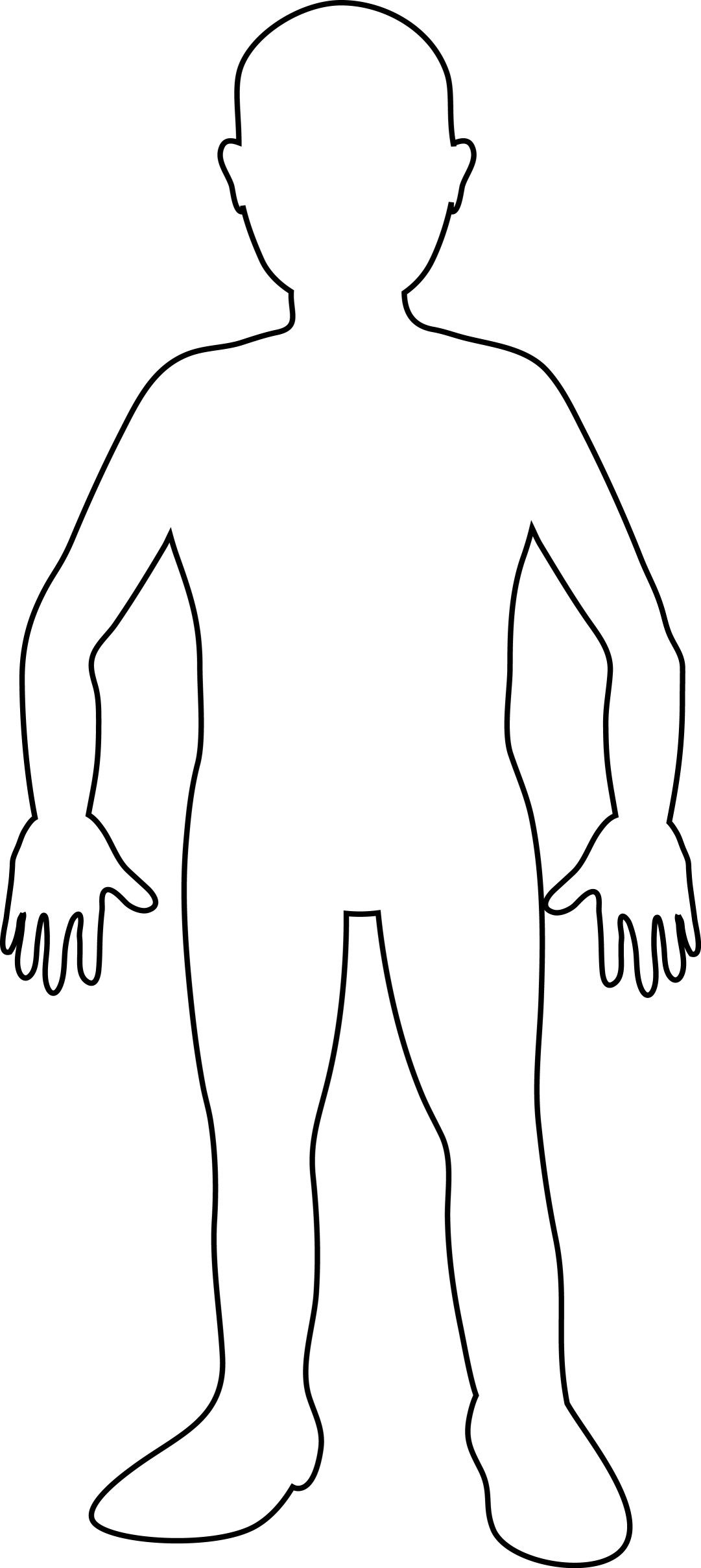 Chapter 18 – Scientific Revolution & Enlightenment figuresName: ____________________________________Use what you have learned about your figure to create a character map of that person. Must include:- Physical appearance (clothing style, hair style, physical features, etc) (3 pts)- At least three objects that relate to their field of study (6 pts)- Background / setting reflecting where they lived (3 pts)- Quote or something he or she would have said (5 pts)- Color (3 pts)Total: _____________/20